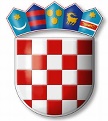 REPUBLIKA HRVATSKAVARAŽDINSKA  ŽUPANIJAGOSPODARSKA ŠKOLA VARAŽDINKLASA: 003-06/18-01/1URBROJ: 2186-148-02-18-13U Varaždinu, 27. 12. 2018. godineDNEVNI RED:1. Usvajanje zapisnika s prošle sjednice Školskog odbora2. Davanje suglasnosti Ravnateljici za sporazumni raskid ugovora o radu3. Davanje suglasnosti Ravnateljici za zasnivanje radnog odnosa bez natječaja do punog radnog vremena s Radnicom koja u školskoj ustanovi ima zasnovan radni odnos na neodređeno nepuno radno vrijeme4. Izmjena Financijskog plana za 2018. godinu5. Izmjena Plana nabave za 2018. godinu6. Financijski plan za 2019., 2020. i 2021. godinu7. Financijski plan za 2019. godinu	8. Plan nabave za 2019. godinu9. Davanje informacije o neizboru kandidata za radno mjesto pomoćnik/pomoćnica u nastavi učeniku/učenici s teškoćama u razvoju10. Pokretanje postupka dobivanja novog programa umjesto programa Turističke gimnazije11. RaznoAd 1ODLUKAŠkolski odbor jednoglasno donosi Odluku o usvajanju zapisnika s prošle sjednice Školskog odbora održane 27. studenoga 2018. godineAd 2ODLUKAŠkolski odbor jednoglasno donosi Odluku o davanju suglasnosti Ravnateljici za sporazumni raskid ugovora o radu s Jasminkom Behin, nastavnicom ekonomske grupe predmeta zaključno s 30.12.2018. godine kao posljednjim danom radnog odnosaAd 3ODLUKAŠkolski odbor jednoglasno donosi Odluku o davanju suglasnosti Ravnateljici za zasnivanje radnog odnosa bez natječaja na neodređeno nepuno radno vrijeme od 36 sati ukupnog tjednog radnog vremena (23 sata nastave tjedno) s magistrom ekonomije Ivom Vukotić, nastavnicom ekonomske grupe predmeta, koja u školskoj ustanovi ima zasnovan radni odnos na neodređeno nepuno radno vrijeme od 4 sata ukupnog tjednog radnog vremena (2 sata nastave tjedno) što ukupno iznosi 40 sati ukupnog tjednog radnog vremena (25 sati nastave tjedno) te je obavljala poslove zamjene nastavnice Jasminke Behin za vrijeme mirovanja njezinog ugovora o radu Ad 4ODLUKAŠkolski odbor jednoglasno donos Odluku o prihvaćanju izmjena Financijskog plana za 2018. godinuAd 5ODLUKAŠkolski odbor jednoglasno donosi Odluku o prihvaćanju izmjena Plana nabave za 2018. godinuAd 6ODLUKAŠkolski odbor jednoglasno donosi  Odluku o prihvaćanju Financijskog plana za 2019., 2020. i 2021. godinu.Ad 7ODLUKAŠkolski odbor jednoglasno donosi Odluku o prihvaćanju Financijskog plana za 2019. godinuAd 8ODLUKAŠkolski odbor jednoglasno donosi Odluku o prihvaćanju Plana nabave za 2019. godinuAd 9ODLUKAŠkolski odbor jednoglasno donosi Odluku o prihvaćanju informacije o neizboru kandidata za radno mjesto pomoćnik/pomoćnica u nastavi učeniku/učenici s teškoćama u razvoju
Ad 10ODLUKAŠkolski odbor jednoglasno donosi Odluku o odobrenju pokretanja postupka dobivanja novog programa Jezične gimnazije umjesto programa Turističke gimnazijeAd 11RaznoODLUKAŠkolski odbor jednoglasno donosi Odluku o davanju prethodne suglasnosti za iznajmljivanje dijela Studija za dizajn površine 115 m2 HRT-u ZagrebZAPISNIČAR                                  PREDSJEDNIK ŠKOLSKOG ODBORALana Brlek	Tomislav Purgarić